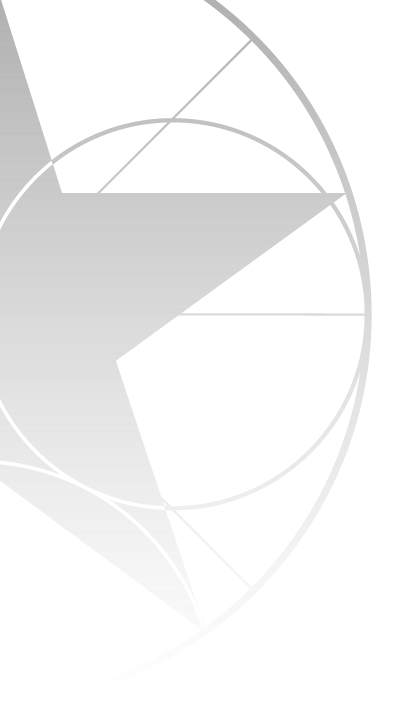 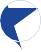 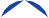 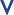 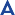 APPEL A CANDIDATURES PROFESSEURES ET PROFESSEURS ATTACHÉSUNIVERSITE PSL / ENS-PSLCosmologie et Gravitation(1 poste à pourvoir)Le dispositif de professeur.es attaché.es PSL offre la possibilité aux chercheuses et chercheurs (Chargé.es de Recherche et Directeur.rices de Recherche) d’un organisme de recherche affilié(es) à une Unité Mixte de Recherche (UMR) dans le périmètre de PSL de participer aux activités d’enseignement de l’Université.Ce dispositif s’intègre aux Programmes Gradués de PSL et à la construction du CPES/Sciences pour un monde durable. A ce titre, le(a) Professeur(e) attaché(e) participera aux activités d’enseignement et aux responsabilités du Programme gradué Physique et du CPES/SMD.Profil recherché :Nous recherchons un(e) scientifique ayant fait les preuves d’une recherche théorique de très haut niveau dans le domaine de la cosmologie et/ou de la gravitation et souhaitant s’investir particulièrement dans l’organisation de la formation proposée par le programme gradué Physique.Enseignement :Le(a) Professeur(e) recruté(e) pourra intervenir dans toutes les formations liées à la cosmologie ou à la relativité générale délivrées au sein du master ICFP, en M1 ou en M2 (Parcours Physique théorique).Il/elle pourra également intervenir au sein du programme gradué d’Astrophysique en participant à la formation délivrée par le master Sciences de l’Univers et Technologies Spatiales.Il/elle pourra également être amené(e) à enseigner la relativité restreinte au sein du Cycle Pluridisplinaire d’Études Supérieures (CPES) de PSL.Enfin, il/elle pourra être amené(e) à développer des enseignements spécialisés à destination des étudiants, des doctorants ou des chercheurs. Ces enseignements pourront par exemple s’inscrire dans le cadre des PSL weeks qui rassemblent chaque semestre des étudiantes et étudiants aux profils et formations très différents (sciences, cursus ingénieur, arts…) en leur offrant l’opportunité d’explorer un sujet en profondeur et sous un angle pluri et inter-disciplinaire.Obligations du/de la professeur(e) :Charge de 64 heures d’enseignement/ an (HeqTD)Implication dans le pilotage administratif d’une formationEngagement pour 2 années – renouvelable 4 ans.Conditions d’éligibilité :Être employé(e) par l’un des organismes de recherche et hébergé(e) dans une UMR du site PSL au 1er septembre 2023.Candidatures :Chaque candidat(e) doit transmettre son dossier de candidature, composé d’un CV académique et d’une lettre de motivation (2 pages max) indiquant son UMR de rattachement à dir_recherche@psl.eu, le 21/05/2023 au plus tard, en indiquant clairement l’intitulé du poste en question.Modalités de sélection :La sélection se fera par un jury composé des représentants de l’établissement et l’Université PSL (dont le PG concerné).